      國立中央大學營建管理研究所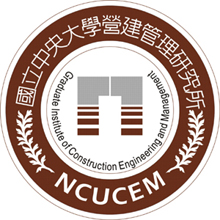 論文指導教授同意書          指導教授：________________　　　　　　　　　 ____年____月____日備註：指導學生之人數，以本所專任(案)教師平均分配為原則。本所合聘及兼任教師，得與專任(案)教師共同指導。選擇非本所專任(案)、合聘或兼任教師為指導教授者，須經所務會議通過，並與本所專任(案)教師共同指導。凡與研究生有三等親關係者，不得擔任其指導教授。研究生應於規定期限內選定指導教授，並填具「論文指導教授同意書」，經指導教授簽名後交回所辦公室存查。各班研究生論文指導同意書繳交期限如下：(一)博碩士班：入學後一個月內。(二)碩專班：入學後一學期內。規定期限內未選定指導教授之研究生，得由所長協調輔導選定指導教授。指導教授及研究生任何一方因故無法繼續維持指導關係時，得由研究生填具「變更論文指導教授同意書」，經原指導教授簽名同意，並獲新指導教授同意後提出申請更換指導教授，變更次數以一次為限。姓名學號班別□ 博士班    □ 碩士班    □ 碩士在職專班□ 博士班    □ 碩士班    □ 碩士在職專班□ 博士班    □ 碩士班    □ 碩士在職專班